Министерство образования и науки                                                                                                    Республики Дагестан СПРАВКАо материально-техническом обеспечении образовательной деятельностипо образовательным программамМуниципальное казенное общеобразовательное учреждение "Султанянгиюртовская средняя общеобразовательная школа имени Ю. А. Акаева"(указывается полное наименование лицензиата)Раздел 1. Обеспечение образовательной деятельности в каждом из мест осуществления образовательной деятельности зданиями, строениями,сооружениями, помещениями и территориямиРаздел 2. Обеспечение образовательной деятельности помещениемс соответствующими условиями для работы медицинских работников <3>Раздел 3. Обеспечение образовательного процесса в каждом из мест осуществленияобразовательной деятельности оборудованными  учебными кабинетами, объектами дляпроведения практических занятий, объектами физической культуры и спорта, необходимых дляосуществления образовательной деятельности по заявленным к лицензированию образовательным программам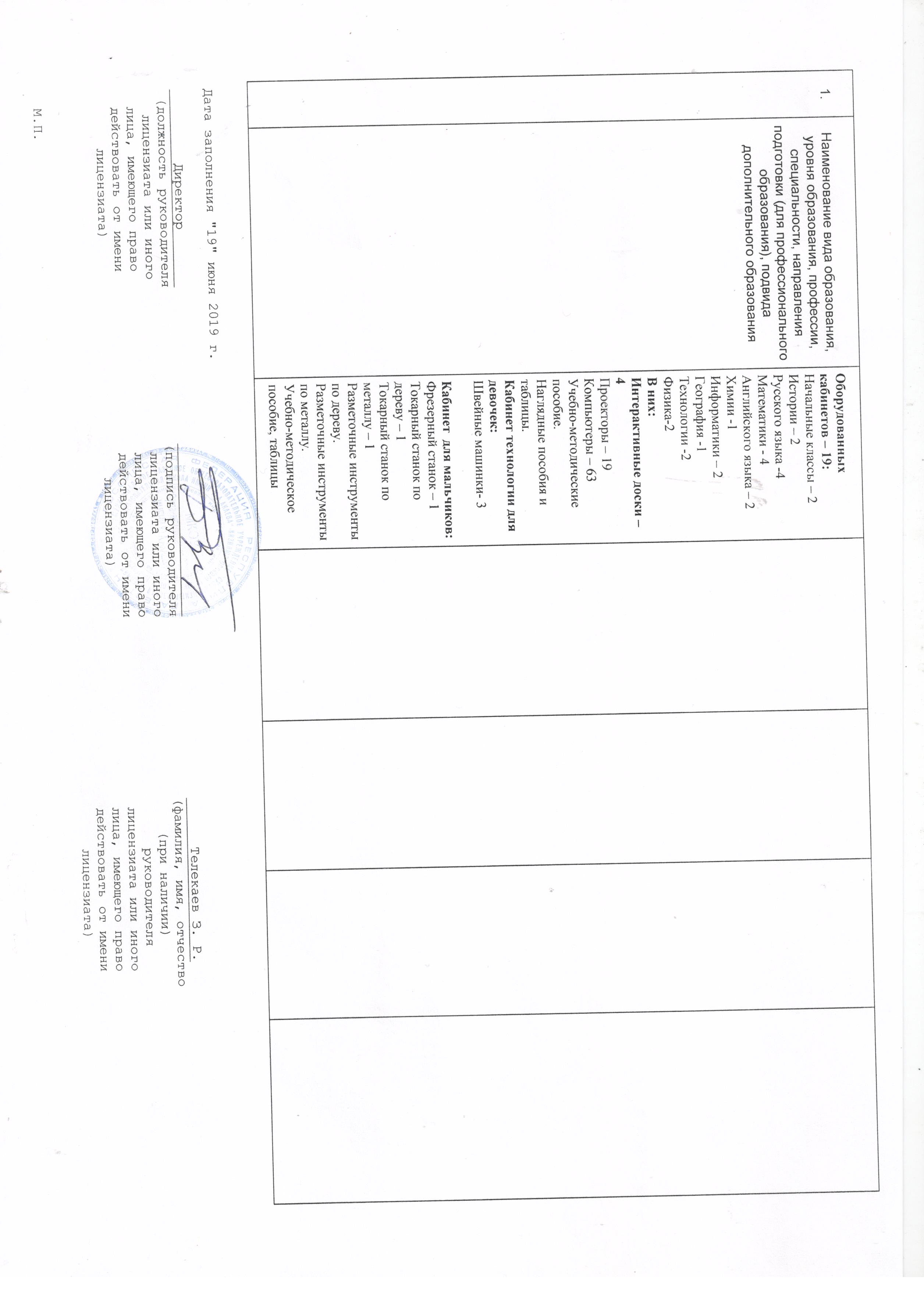 N п/пАдрес (местоположение) здания, строения, сооружения, помещенияНазначение оснащенных зданий, строений, сооружений, помещений (учебные, учебно-лабораторные, административные, подсобные, помещения для занятия физической культурой и спортом, для обеспечения обучающихся, воспитанников и работников питанием и медицинским обслуживанием, иное), территорий с указанием площади (кв. м) <2>Собственность или оперативное управление, хозяйственное ведение, аренда, субаренда, безвозмездное пользованиеПолное наименование собственника (арендодателя, ссудодателя) объекта недвижимого имущества <2>Документ-основание возникновения права (указываются реквизиты и сроки действия) <2>Кадастровый (или условный) номер объекта недвижимости, код ОКАТО, кодОКТМО по месту нахождения объекта недвижимости<2>Номер записи регистрации в Едином государственном реестре прав на недвижимое имущество и сделок с ним<2>Реквизиты выданного в установленном порядке санитарно-эпидемиологического заключения о соответствии санитарным правилам зданий, строений, сооружений, помещений, оборудования и иного имущества, необходимых для осуществления образовательной деятельности <2>Реквизиты заключения о соответствии объекта защиты обязательным требованиям пожарной безопасности при осуществлении образовательной деятельности (в случае если соискателем лицензии (лицензиатом) является образовательная организация) <2>123456789101.Республика Дагестан, Кизилюртовский район, с.Султанянгиюрт, ул. Школьная, 1Учебный корпус – 4209,13 м2Оперативное управлениеАдминистрация МР «Кизилюртовский район»Постановление № 01-51/494аот 30.05.2012 года, бессрочноКадастровый номер - 05:06:000001:2874ОКАТО –  49200288ОКТМО - 82626470101№05-05-19/006/2012-086 01.06.2012Заключение № 05.06.03.000.М.000031.05.13 от 08.05.2013гЗаключение №165 от 19.10.2018 г. Главного Управления МЧС России по Республике Дагестан2.Республика Дагестан, Кизилюртовский район, с.Султанянгиюрт, ул. Школьная, 1Спортзал – 351м2Оперативное управлениеАдминистрация МР «Кизилюртовский район»Постановление № 01-51/494аот 30.05.2012 года, бессрочноКадастровый номер - 05:06:000001:2874ОКАТО –  49200288ОКТМО - 82626470101№05-05-19/006/2012-086 01.06.2012Заключение № 05.06.03.000.М.000031.05.13 от 08.05.2013гЗаключение №165 от 19.10.2018 г. Главного Управления МЧС России по Республике Дагестан3.Республика Дагестан, Кизилюртовский район, с.Султанянгиюрт, ул. Школьная, 1Пищеблок – 149 м2Оперативное управлениеАдминистрация МР «Кизилюртовский район»Постановление № 01-51/494аот 30.05.2012 года, бессрочноКадастровый номер - 05:06:000001:2874ОКАТО –  49200288ОКТМО - 82626470101№05-05-19/006/2012-086 01.06.2012Заключение № 05.06.03.000.М.000031.05.13 от 08.05.2013гЗаключение №165 от 19.10.2018 г. Главного Управления МЧС России по Республике Дагестан4.Республика Дагестан, Кизилюртовский район, с.Султанянгиюрт, ул. Школьная, 1Котельная – 51 м2Оперативное управлениеАдминистрация МР «Кизилюртовский район»Постановление № 01-51/494аот 30.05.2012 года, бессрочноКадастровый номер - 05:06:000001:2874ОКАТО –  49200288ОКТМО - 82626470101№05-05-19/006/2012-086 01.06.2012Заключение № 05.06.03.000.М.000031.05.13 от 08.05.2013гЗаключение №165 от 19.10.2018 г. Главного Управления МЧС России по Республике Дагестан5.Республика Дагестан, Кизилюртовский район, с.Султанянгиюрт, ул. Школьная, 1Туалет – 42 м2Оперативное управлениеАдминистрация МР «Кизилюртовский район»Постановление № 01-51/494аот 30.05.2012 года, бессрочноКадастровый номер - 05:06:000001:2874ОКАТО –  49200288ОКТМО - 82626470101№05-05-19/006/2012-086 01.06.2012Заключение № 05.06.03.000.М.000031.05.13 от 08.05.2013гЗаключение №165 от 19.10.2018 г. Главного Управления МЧС России по Республике ДагестанВсего (кв. м):27243 м2XXXXXXXN п/пПомещения, подтверждающие наличие условий для охраны здоровья обучающихсяАдрес (местоположение) помещений с указанием площади (кв. м)Собственность или оперативное управление, хозяйственное ведение, аренда, субаренда, безвозмездное пользованиеПолное наименование собственника (арендодателя, ссудодателя) объекта недвижимого имуществаДокумент-основание возникновения права (указываются реквизиты и сроки действия)Кадастровый (или условный) номер объекта недвижимости, кодОКАТО, кодОКТМО по месту нахождения объекта недвижимостиНомер(а) записи регистрации в Едином государственном реестре прав на недвижимое имущество и сделок с ним123456781.Помещение(я) с соответствующими условиями для работы медицинских работниковРеспублика Дагестан, Кизилюртовский район, с.Султанянгиюрт, ул. Школьная, 1Оперативное управлениеАдминистрация МР «Кизилюртовский район»Договор №5от 01.09.2018 бессрочно --N п/пНаименование вида образования, уровня образования, профессии, специальности, направления подготовки (для профессионального образования), подвида дополнительного образованияНаименование оборудованных учебных кабинетов, объектов для проведения практических занятий, объектов физической культуры и спорта с перечнем основного оборудованияАдрес (местоположение) учебных кабинетов, объектов для проведения практических занятий, объектов физической культуры и спорта (с указанием номера помещения в соответствии с документами бюро технической инвентаризации)<2>Собственность или оперативное управление, хозяйственное ведение, аренда, субаренда, безвозмездное пользование <2>Документ - основание возникновения права (указываются реквизиты и сроки действия)<2>Реквизиты выданного в установленном порядке Государственной инспекцией безопасности дорожного движения Министерства внутренних дел Российской Федерации заключения о соответствии учебно-материальной базы установленным требованиям <4>1234567